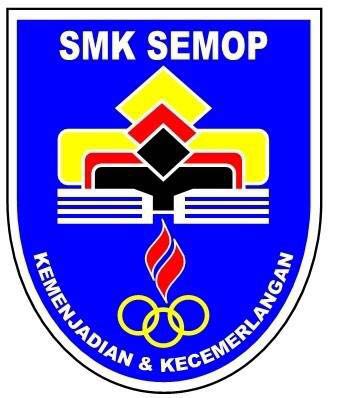 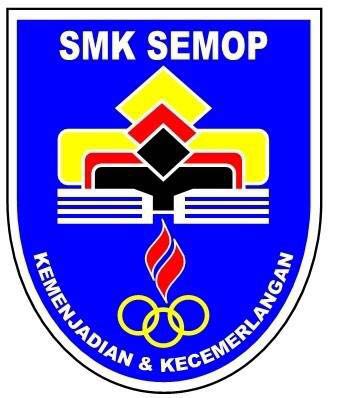 MATEMATIK								                   1449/1Kertas 1Mac1 ¼  jam                                                                                            Satu jam lima belas minitKertas ini mengandungi 15 halaman bercetak.Bundarkan 0.063701 betul kepada empat angka bererti. 0.060000.063700.06370.063701Nombor yang manakah dibundarkan betul kepada tiga angka bererti?Panjang jejari bumi ialah 6 370 000 m.Apakah jejari, dalam km, bumi dalam bentuk piawai?Pada tiga bulan pertama, Thebes Sdn. Bhd. memperoleh keuntungan masing-masing sebanyak RM 157 486.25, RM 186 354.53 dan RM 215 798.84.Berapakah jumlah keuntungan, dalam RM, Thebes Sdn. Bhd. setelah dibundarkan kepada tiga angka bererti?550 000559 000560 000600 000Diberi bahawa , di mana  adalah nombor dalam bentuk piawai.Nyatakan nilai m dan nilai n.Ungkapkan  sebagai satu nombor tunggal.0.023140.0023140.00023140.00002314Diberi bahawa dan , ungkapkan  dalam bentuk piawai.Seorang jurutaip boleh menaip dengan kadar 80 patah perkataan per minit.Hitung bilangan perkataan yang boleh ditaip dalam jangka masa 5 minit 15 saat.Pak Salleh ingin menukar pagar kayu di sekeliling reban ayamnya yang berbentuk segi empat tempat dengan pagar dawai. Beliau telah membeli 17.8 m pagar dawai bagi reban yang berukuran 6.5 m panjang dan x m lebar. Hitung lebar reban ayamnya dalam cm.Rajah 1 menunjukkan dua bidang tanah, P dan Q. Luas P ialah  m2. Q ialah segi empat sama.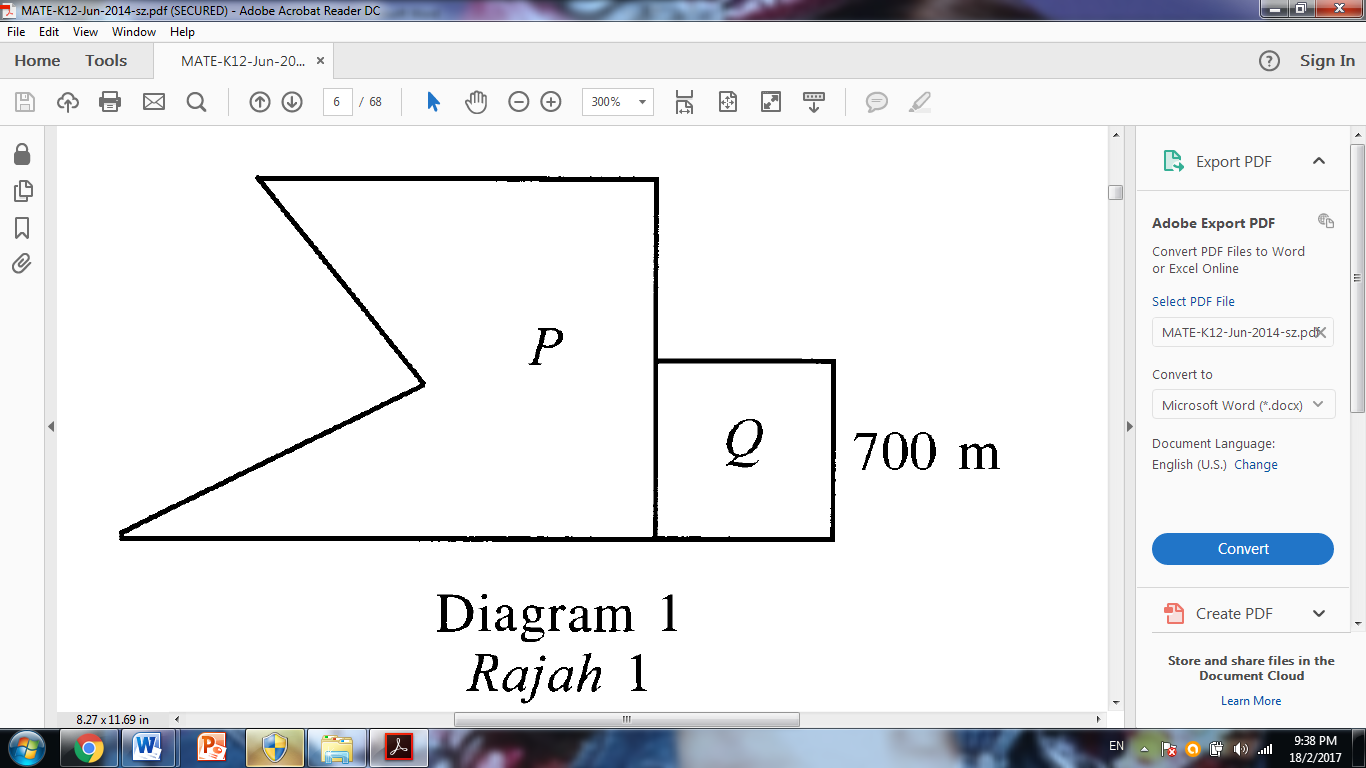 Rajah 1Cari jumlah luas, dalam m2, kedua-dua bidang tanah itu.Rajah 2 menunjukkan sebuah tangki kosong berbentuk kubus dengan panjang sisi-sisinya berukuran 500 cm. 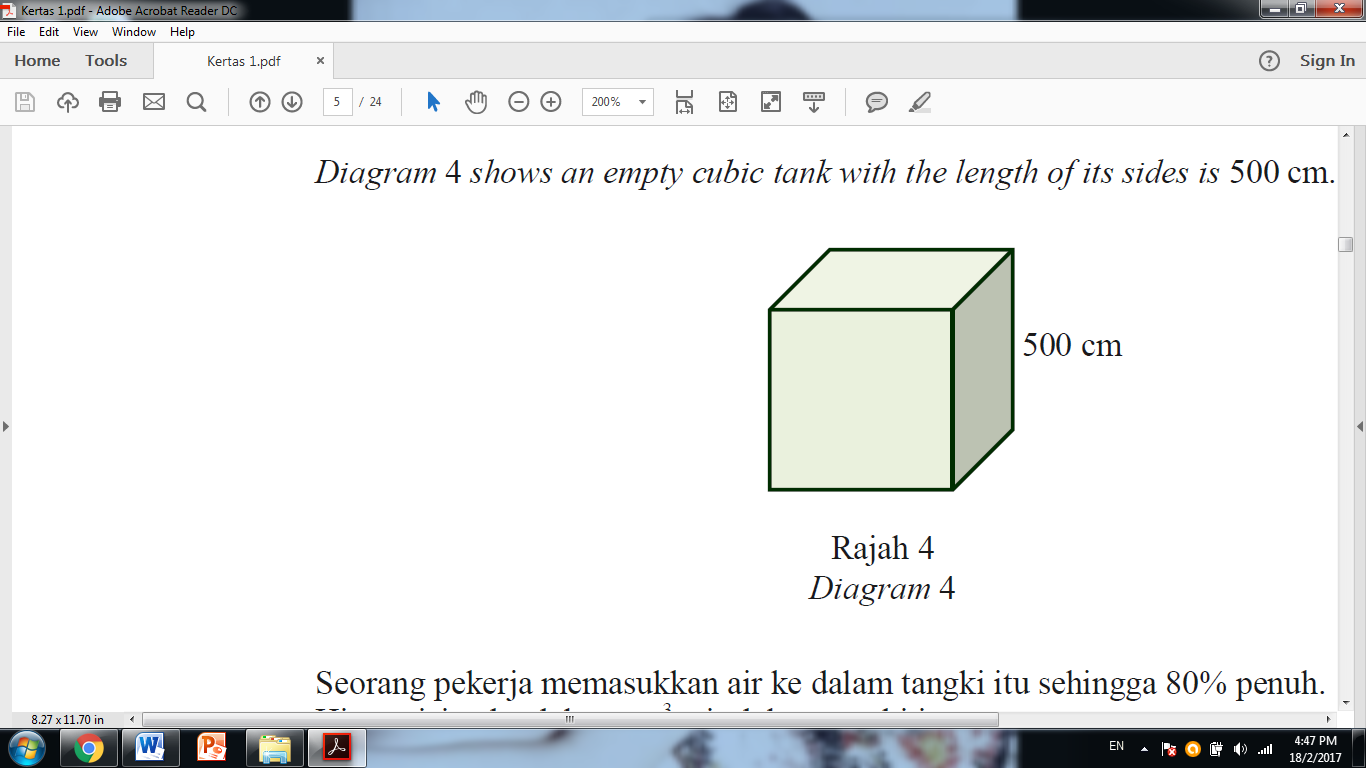 Rajah 2Seorang pekerja memasukkan air ke dalam tangki itu sehingga 80% penuh.Hitung isipadu, dalam cm3, air dalam tangki itu.Tentukan yang manakah antara berikut ialah ungkapan kuadratik.Faktorkan  dengan selengkapnya.Ungkapkan dalam bentuk am bagi .Ungkapkan dalam bentuk am bagi .Rajah 3 menunjukkan sebuah trapezium PQRS. Ungkapkan luas dalam cm2, trapezium dalam sebutan m.	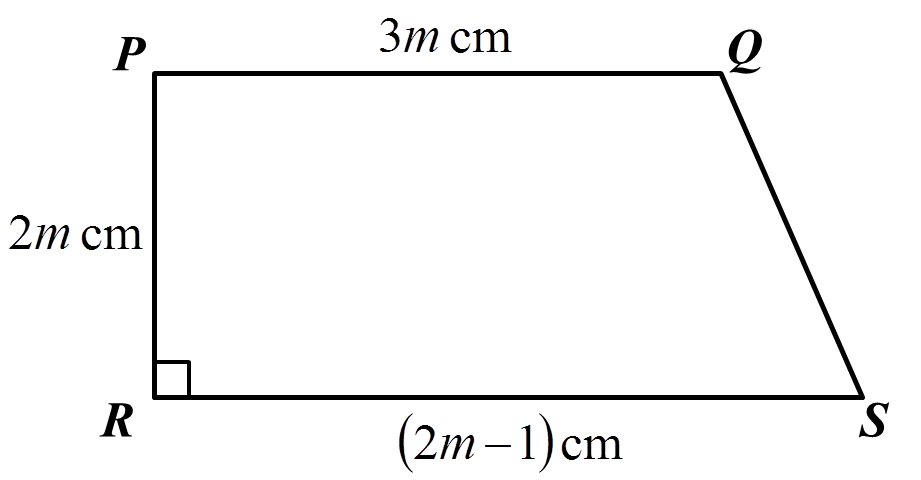 Rajah 3Tentukan punca bagi persamaan kuadratik .Selesaikan persamaan .Selang kelas manakah yang mempunyai saiz 8?0 – 51 – 61 – 7 1 – 8 Nyatakan titik tengah bagi selang kelas 9 – 14.9.510.511.512.5Jadual 1 menunjukkan empat kumpulan data dan masing-masing mod mereka.Jadual 1Antara kumpulan A, B, C dan D, yang manakah menunjukkan mod yang betul?Jadual 2 menunjukkan markah yang diambil oleh peserta dalam suatu kuiz.Jadual 2Markah mod ialah78210160Jadual 3 menunjukkan pembahagian berat untuk sekumpulan pelajar kolej.Jadual 3Cari nilai minimum x jika kelas mod ialah (40 – 49) kg.8101819Rajah 4 ialah sebuah poligon kekerapan yang menunjukkan taburan ketinggian bagi sekumpulan murid.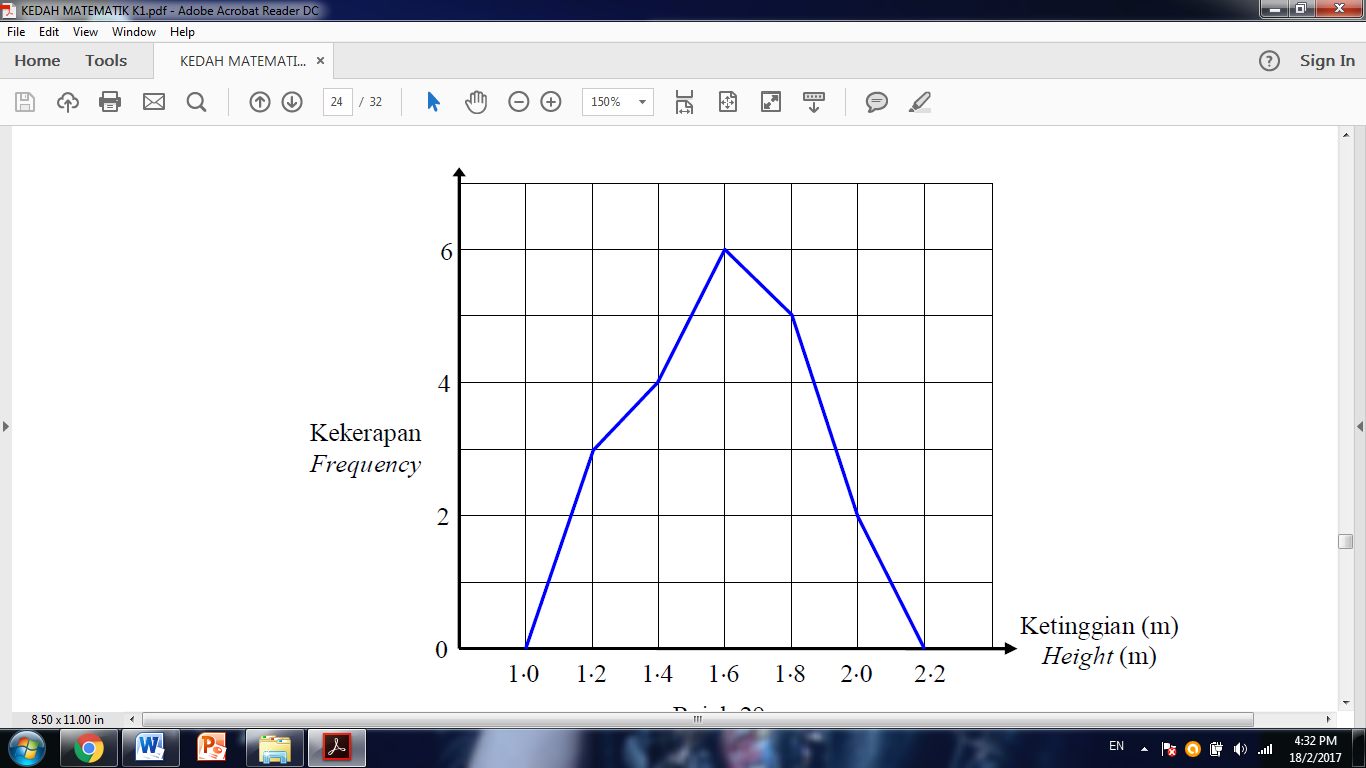 Rajah 4Hitung min ketinggian bagi murid-murid itu.1.511.531.551.59Jadual 4 ialah jadual kekerapan yang menunjukkan jisim ikan yang ditangkap oleh 20 orang nelayan.Jadual 4Diberi min jisim ikan yang ditangkap oleh nelayan adalah 17.1 kg, cari nilai x.2345Diberi satu set nombor ialah 2, 2, 7, 4, 3, 1, 3, 2, cari median.3.532.52Jadual 5 menunjukkan taburan skor bagi sekumpulan murid dalam pertandingan reka cipta sempena Hari Guru di sebuah sekolah.Jadual 5Cari median, bagi data itu.55.566.5Jadual 6 menunjukkan taburan skor bagi sekumpulan murid dalam suatu pertandingan memanah.Jadual 6Apakah perbezaan di antara skor median dan mod?0.51.01.52.0Rajah 5 menunjukkan bilangan buku yang dibaca oleh sekumpulan pelajar pada bulan Februari.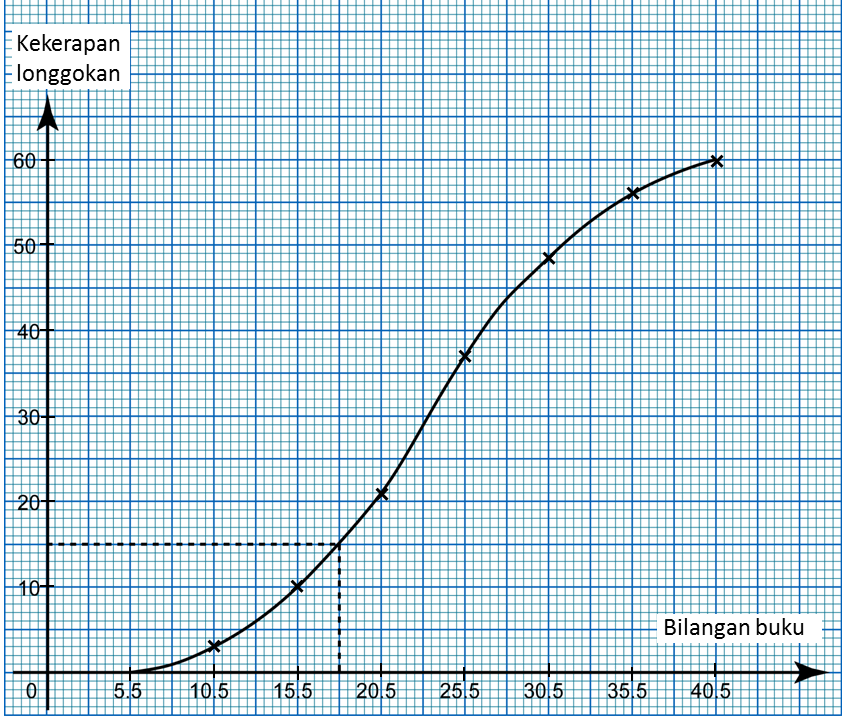 Rajah 5Kuartil pertama ialah1517.51818.5Diberi satu set data 4.7, 3.3, 1.5, 5.2, 7.4, 0.3, cari julat data.0.33.44.77.1Rajah 6 ialah carta palang yang menunjukkan bilangan pekerja asing di sebuah kilang untuk tiga tahun berturut-turut.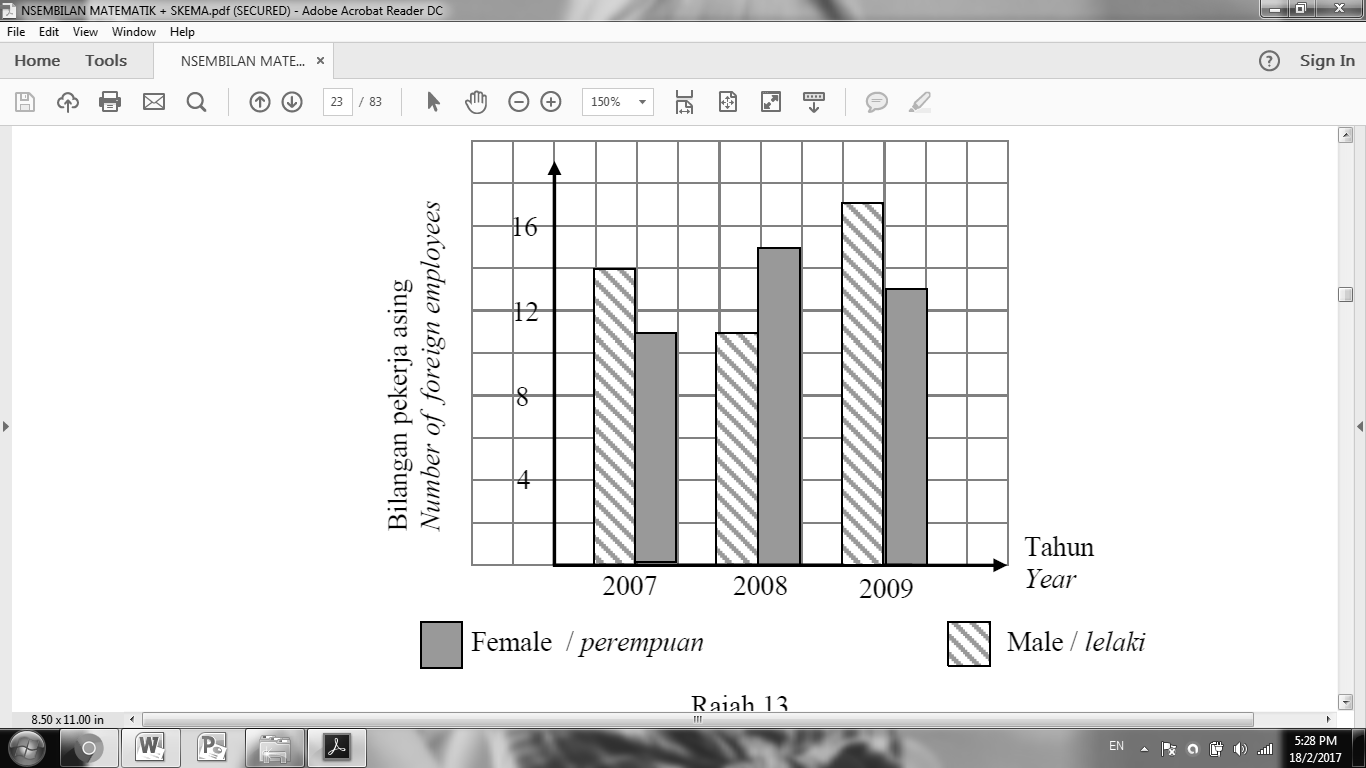 Rajah 6Hitung beza antara jumlah bilangan pekerja asing lelaki dengan jumlah bilangan pekerja asing perempuan dalam tempoh tiga tahun itu.23411Rajah 7 ialah carta palang yang tidak lengkap yang menunjukkan bilangan pokok buah-buahan di dalam taman. 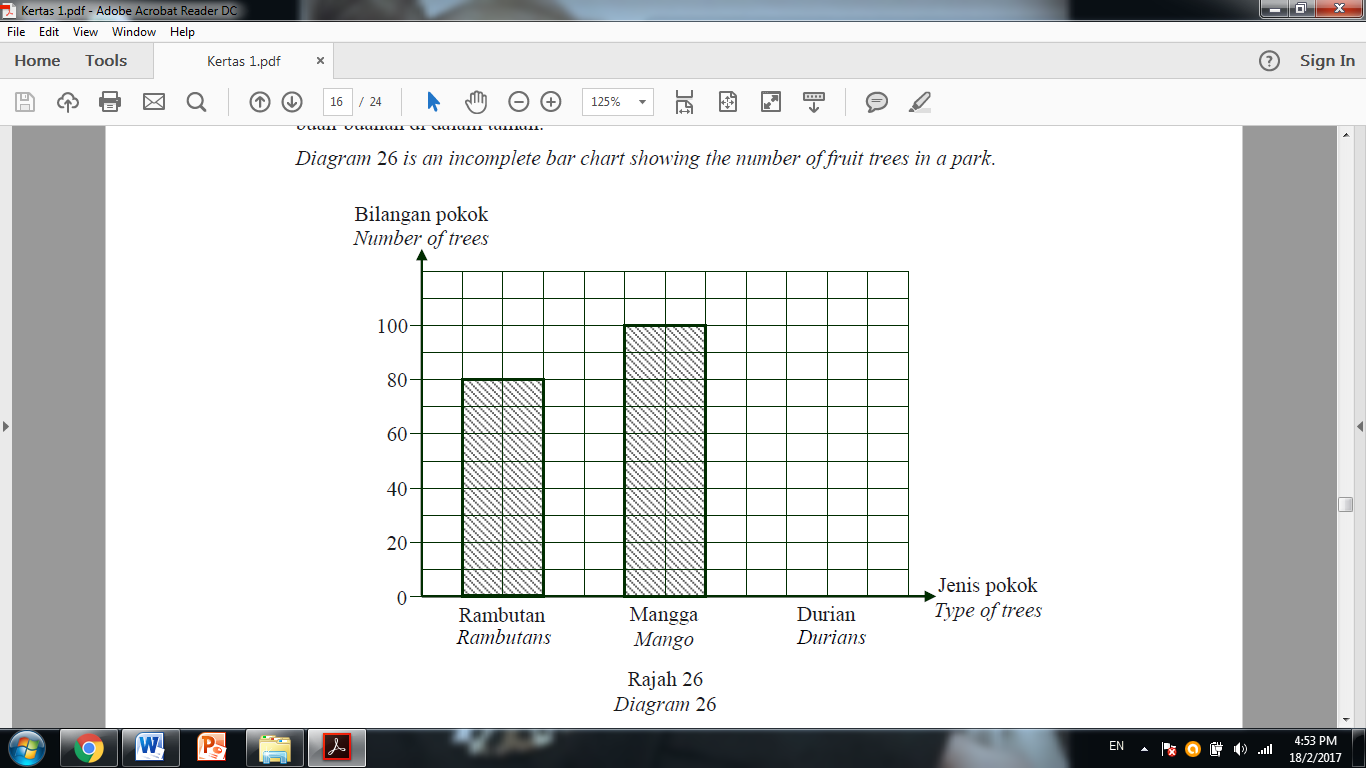 Rajah 7Nisbah bagi pokok Mangga kepada pokok Durian ialah 5 : 3. Cari jumlah bilangan pokok buah-buahan di dalam taman tersebut. 240280300320Rajah 8 ialah poligon kekerapan yang menunjukkan taburan umur bagi sekumpulan pekerja di sebuah kilang.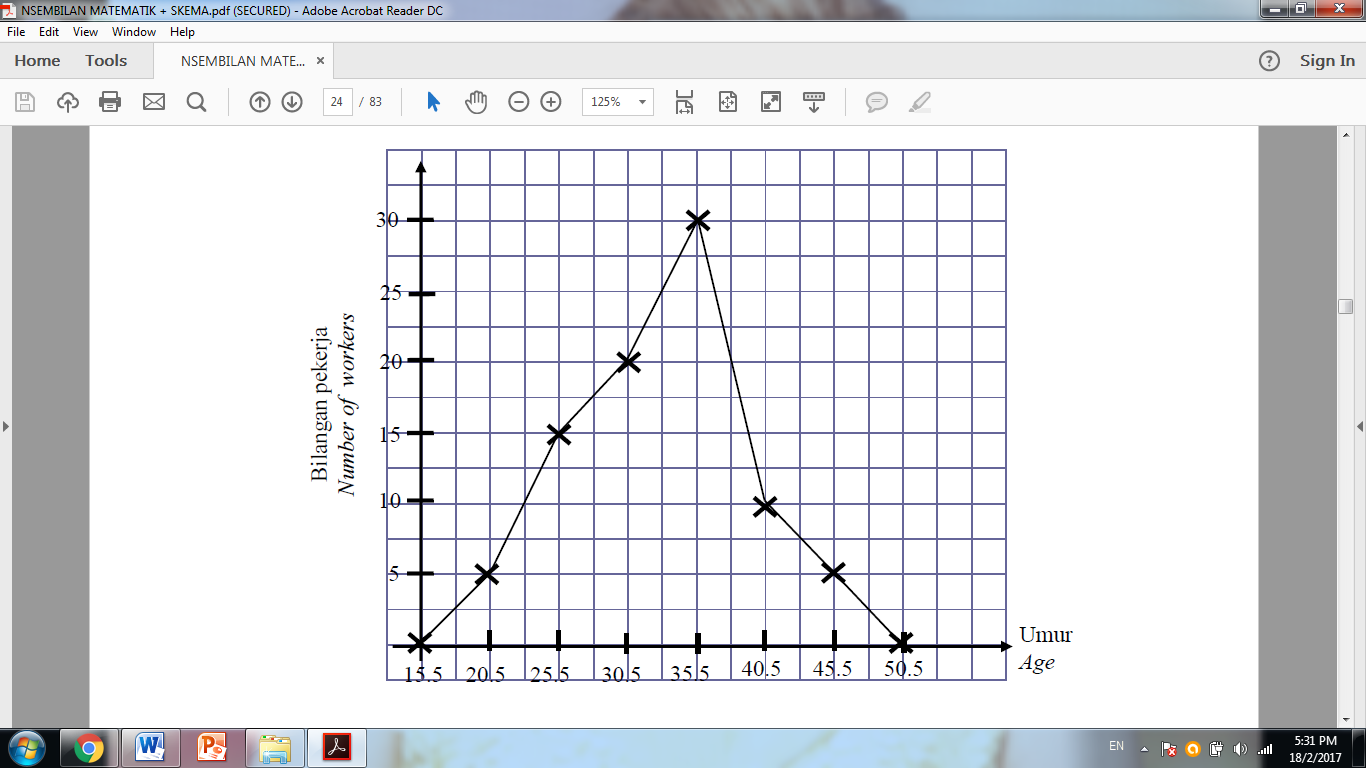 Rajah 8Hitung peratus pekerja yang berumur di antara 25 tahun hingga 40 tahun.70.676.588.296.5KERTAS SOALAN TAMATUJIAN PENCAPAIAN 1 2017  TINGKATAN 4NomborDibundarkan betul kepada tiga angka berertiA34 54034 600B34 56034 600C0.0052330.00524D0.0052340.00524KumpulanUnsurModA1, 2, 3, 4, 5, 6, 7, 9 , 91B1, 7, 2, 3, 5, 4, 3, 2, 22C1, 1, 2, 3, 5, 4, 3, 2, 23D2, 2, 4, 1, 2, 5, 5, 7, 84MarkahMarkah  Kekerapan721081609901080Berat (kg)Kekerapan30 – 391040 – 49x50 – 591860 – 698Jisim ikan ditangkap (kg)Kekerapan11 – 13714 – 16x17 – 19220 – 22223 – 255Skor345678910Kekerapan14398621SkorKekerapan4456637889